Środa, 24.06.2020Cel: usprawnianie koordynacji wzrokowej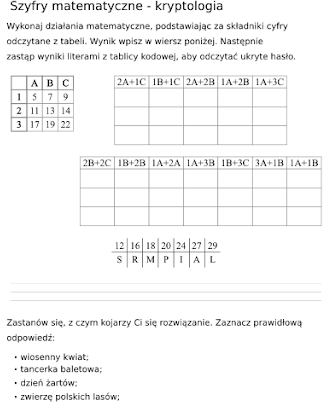 